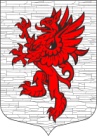 СОВЕТ ДЕПУТАТОВМУНИЦИПАЛЬНОГО ОБРАЗОВАНИЯЛОПУХИНСКОЕ СЕЛЬСКОЕ ПОСЕЛЕНИЕМО ЛОМОНОСОВСКИЙ МУНИЦИПАЛЬНЫЙ РАЙОНЛЕНИНГРАДСКОЙ ОБЛАСТИтретий созыв11 августа 2015года                                                                      д. ЛопухинкаРЕШЕНИЕ № ___О присвоении звания «Почётный житель муниципального образования Лопухинское сельское поселение Ломоносовского муниципального района Ленинградской области» В соответствии с Федеральным законом от 06.10.2003 г. № 131-ФЗ «Об общих принципах организации местного самоуправления в Российской Федерации», Уставом МО Лопухинское сельское поселение МО Ломоносовский муниципальный район Ленинградской область и руководствуясь Положением о звании «Почетный житель муниципального образования Лопухинское сельское поселение Ломоносовского муниципального района Ленинградской области», утвержденным решением Совета депутатов муниципального образования Лопухинское сельское поселение МО Ломоносовский муниципальный район  Ленинградской области    от 16 апреля 2015 № 57, Совет депутатов МО Лопухинское сельское поселение МО Ломоносовский муниципальный район  Ленинградской области    р е ш и л:1. Присвоить звание «Почётный житель муниципального образования Лопухинское сельское поселение Ломоносовского муниципального района Ленинградской области»:_________________________________________2. Разместить настоящее решение на официальном сайте МО Лопухинское сельское поселение в информационно-телекоммуникационной сети Интернет и в газете «Ломоносовский районный вестник». 3. Настоящее решение вступает в силу со дня его принятия.Глава поселенияМО Лопухинское сельское поселение	                               Ю.Г.  Романов